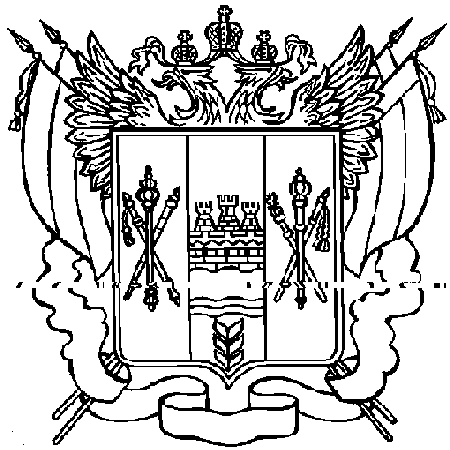 Ростовская областьРемонтненский районАдминистрация  Кормовского сельского поселенияП О С Т А Н О В Л Е Н И Е12.12.2014                                       № 138                                        с.КормовоеОб  утверждении   кадрового    резервадля замещения вакантных должностей муниципальной службы Кормовского сельского поселения на 2015 год          В целях создания единой системы формирования и подготовки кадрового резерва для замещения вакантных должностей муниципальной службы Администрации Кормовского сельского поселения          ПОСТАНОВЛЯЮ:1. Утвердить список кадрового резерва для замещения вакантных должностей муниципальной службы Администрации  Кормовского сельского поселения Ремонтненского района на 2015 год согласно приложению. 2. Постановление вступает в силу со дня его официального обнародования. 3. Контроль за исполнением постановления оставляю за собой.     Глава Кормовского     сельского поселения                                               Е.И.ПасечниковПриложение к постановлению АдминистрацииКормовского сельского поселенияот 12.12.2014 № 138 СПИСОКкадрового резерва для замещения вакантных должностей муниципальной службыКормовского  сельского   поселенияНаименование должностиФ.И.О.Дата рожде-нияОбразование (когда, что окончил) специальность по диплому) когда и где прошел переподготовку(повышение квалификации)Дата назначения на замещающую должностьСтаж  муници-пальной службыНачальник сектора экономики и финансовПопова Галина Ивановна14.12.1977Высшее,2007г. , Северо-Кавказский государственный университет, экономист по специальности «Бухгалтерский учет, анализ и аудит»8 лет 11 месяцевРезерв:Завуч МОУ Кормовская  СОШСикаренко Ольга  Александровна23.06.1974Высшее, 1997г. Калмыцкий Государственный Университет , преподаватель  физикиВедущий специалист  поправовой работе, связям с представительными органами, межнациональным отношениямМуштатенко Ольга Ивановна28.04.1972Высшее, 2008г. Ставропольский государственный университет; экономист по специальности «Бухучет, анализ и аудит»4 года  11 месяцев Резерв:Учитель МОУ Кормовская СОШЮхнова Ирина Васильевна16.03.1969Высшее, 1990г. Таганрогский педагогический институт,Учитель начальных классовСпециалист  Iкатегориипо вопросам муниципального хоз-ва, вопросам ЖКХ, благоустрой-ства,градостоительства, транспорта, связи , энергетики, природоохранной деятельности, тарифного регулирования, мобилизационной подготовки, пожарной охраны, ГО и ЧСЮхнова Людмила Дмитриевна01.09.1969Среднее-специальное,2007г., Элистинский педагогический колледж им.Канукова, воспитатель, учитель дошкольного возраста6 лет 4 месяцаРезерв:Индивидуальный предпринимательМаяцкий Евгений Иванович03.10.1970Высшее, 1992г., ДСХИ,зоотехникСпециалист Iкатегориипо вопросам куль-туры, физической культуры и спорта, молодежной политикиВойтегина Галина Анатольевна16.05.1975Среднее-специальное, 1993г., Калмыцкий учебный центр, бухгалтер8 лет 11 месяцевРезерв:почтальонКакалова ГалинаИвановна01.03.1975Высшее, 1999г., Калмыцкий Государственный Университет, учительВедущий специалист-экономистСикаренко Вячеслав Владимирович25.03.1973Высшее, 1995г. Калмыцкий государственный университет, инженер-механик3 года 4 месяцаРезерв:Бухгалтер МКУК Кормовский СДКРомасева Мира Ивановна16.12.1963Среднее-специальное, 1983г.,Константиновс-кий сельскохозяйственный техникум, бухгалтер2 года